Anmälan till konferensen Konsten att mötas i ögonhöjdOm områdesbaserat arbete och öppen fritidsverksamhetNamn: ________________________________  Mailadress: _________________________Fakturaadress: _____________________________________________________________  Val av seminarium, måndag 29 november (Fyll i alternativ 1 och 2 genom att skriva siffran i blå rutan):  Val av seminarium, tisdag 30 november:  (Fyll i alternativ 1 och 2 genom att skriva siffran i blå rutan):  Val av kost: 	______________________________________  (Skriv: exempelvis vegetarisk, vegan, mjölkfri kost, allergisk mot mm.)Övrigt: ___________________________________________  Maila anmälan till: kansli@settlements.se 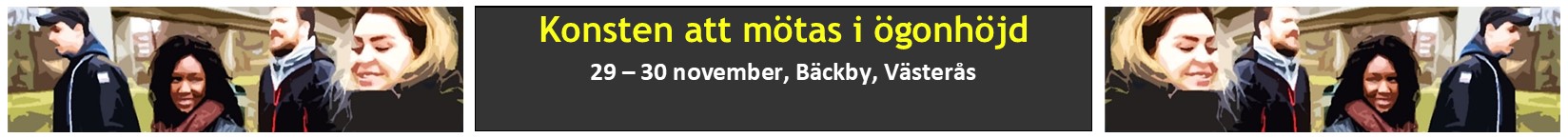 1. Samverka, om konsten att mötas i ögonhöjd!Annika Persson, avdelningschef Kultur-, Idrotts- och Fritidsförvaltningen i Västerås stad.2. Agenda 2030, Globala målen & Social hållbarhet.Karin Sällberg, enhetschef Kultur- Idrotts- och Fritidsförvaltningen i Västerås stad.3. Community work, settlements en del av den lokala välfärden.Thijs van Mierlo, Executive Director, LSA Bewoners, Nederländerna (online). 4. Om trygghet, delaktighet och företräde till det offentliga rummet.Marwa Chebil, utvecklingsledare MUCF.5. Framgångsfaktorer i områdesbaserat arbete.Tapio Salonen, professor i Socialt arbete vid  Malmö Universitet (online).6. Om yrkesrollen som områdesarbetare.Bo Ardström, biträdande rektor, Bäckby folkhögskola.7. Kultur, lärande och meningsskapande i områdesbaserat arbetet.Erik Hannertz, biträdande universitetslektor vid Sociologiska institutionen,                     Lunds universitet (online).8. Områdesarbete och skolan.Said Mekahal, Sektionschef vid Kulturförvaltningen, Malmö stad.